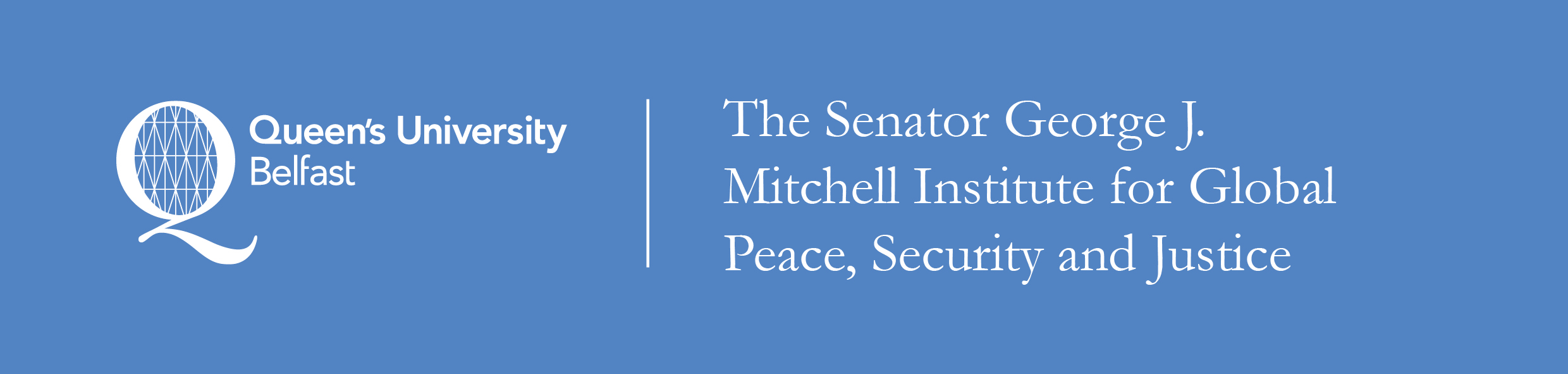 The Ann Browne Masters Scholarship in Conflict Transformation and Social Justice A scholarship award is available for UK/GB/Ireland students who have applied to the Postgraduate Taught MA in Conflict Transformation and Social Justice commencing September 2017 at Queen’s University Belfast. The Masters Scholarship is funded through a pecuniary legacy gift from Chris Browne, the sister of Ann Browne. Ann Browne graduated from Queen’s University in the early 1970s with a BA degree in Spanish. This fund is to commemorate the life and work of Ann Browne.  The Ann Browne scholarship will cover tuition fees for one UK/GB/Ireland applicant for full-time study on the MA in Conflict Transformation and Social Justice, for September 2017 entry.The scholarship will be based upon an open competition upon completion of a 350 word essay that is detailed in Part 2 overleaf. Your application will only be considered if you complete all of the relevant sections outlined below. Completed application forms (must be typed) should be submitted to the general office in Word format only, by email to mitchell.institute@qub.ac.uk by 12 noon on Monday, 17 July 2017.Please do not include any other documents with the form, such as transcripts or CVs. In order to be eligible to apply for one of the Institute PGT Scholarships, applicants MUST have already been offered a place on the programme. If you have not already applied for the course, you should apply via the following portal here.If you have a place or are offered a place you will have received a PGT Application number.  Applications without a valid application number will not be eligible. 																	Do Completed application forms should be submitted by email to mitchell.institute@qub.ac.uk by 12 noon on Monday, 17 July 2017.The Director of The Senator George J. Mitchell Institute for Global Peace, Security and Justice will award the scholarship on the recommendation of the panel of three assessors and will inform the successful applicant, the relevant benefactor(s) and the Director of Development and Alumni Relations.Applicants can expect to be notified of the outcome of their application by Monday, 7 August 2017.Applicants will receive an email confirming receipt of application.  If there are no suitable applicants, then the Institute reserves the right to withhold the scholarship. The University may publish the names of the successful applicants within the University and externally on the University website.THE ANN BROWNE MASTERS POSTGRADUATE TAUGHT SCHOLARSHIP ELIGIBILITY 2017This scholarship award is available for UK/GB/Ireland candidates only.Candidates must be classified as full-time students for fee purposes.  Candidates must have submitted an application for the full-time postgraduate degree programme in Conflict Transformation and Social Justice, commencing in September 2017 by the Scholarship deadline, Monday 17 July 2017. The Scholarships are solely for candidates enrolling in September 2017, are non- transferable and cannot be deferred.The scholarship will be applied as a tuition fee waiver for 2017/18.The scholarship will be deducted from the tuition fee payable to Queen's upon enrolment in September 2017.The University reserves the right to vary all or any scholarship awards and regulations at its sole discretion.For further information, please contact Dr Ulrike M Vieten (U.Vieten@qub.ac.uk) 